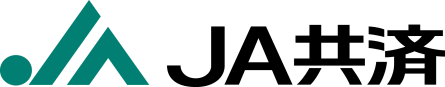 ＪＡ共済連長崎県本部　令和４年度　新入職員募集要項〔地域総合職２次募集〕１．事業概要(1) 名　称	全国共済農業協同組合連合会（ＪＡ共済連）長崎県本部(2) 所在地	＜長崎県本部＞　長崎県長崎市出島町１－２０　５Ｆ＜全国本部＞　東京都千代田区平河町２－７－９(3) 事業内容	農協法に基づく共済事業（生命保険・損害保険兼営の共済事業）　　　　　　　　詳しくは下記ホームページをご覧ください。　　　　　　　　http:www.ja-kyosai.or.jp/(4) 事業地域	全国(5) 職員数	全国合計　　　　　       職員 6,727名（令和元年度末）（うち長崎県本部　　　　 職員　  84名（令和元年度末））
(6) 業　績	長期共済保有契約高　　245兆4,075億円（令和元年度末）　　　　　　　　総 資 産　　　　　　　 57兆1,883億円（令和元年度末）２．採用条件(1) コース	地域総合職コース(2) 業務内容	生命系・損害系共済の損害調査・査定業務、共済推進にかかるＪＡ支援　等(3) 採用年月日	令和４年４月１日(3) 勤務地　　　長崎県内（長崎市、佐世保市、雲仙市）を基本とし、県外を含む一定範囲の地域および九州地区業務センター（福岡市）へ転居を伴う転勤があります。(4) 勤務時間	9:00～17:00（休憩時間12:00～13:00）(5) 休日休暇	完全週休２日制（土日）、年末年始休暇（12月29日～1月3日）、	特別連続休暇（5日）、年次有給休暇（初年度18日、以降20日）、慶弔休暇等(6) 初任給	＜四大卒＞　185,920円（別途、通勤手当等の支給があります。）　　(7) 昇　給	　 年１回（４月）(8) 賞　与	年２回（６月、１２月）(9) 諸手当	交通費実費支給、住宅手当、家族手当など(10)福利厚生	＜社会保険＞　健康保険、厚生年金、雇用保険、労災保険＜制　　度＞　財形貯蓄制度、住宅資金貸付等　　　　　　　　＜施　　設＞　研修施設（幕張）、契約余暇施設（全国各地）(11)採用予定数　１名程度　　　　(12)試用期間　　使用期間あり（３か月（６か月を限度として延長することがあります。））３．応募資格　令和4年3月に四年制大学卒業見込みまたは大学院修了見込みの方および四年制大学卒以上で既卒３年以内の方。　※既卒者については、長期勤続によるキャリア形成を図るため制限を設けております。４．選考方法および日程５．受験手続(1)提出書類　　①エントリーシート　　　本エントリー受付期間の令和３年９月３０日（木）23：59までにWEB上で入力ください。
②履歴書・・・1通 (2)受付期間　上記②については令和３年９月３０日（木）までに本会宛送付ください。(3)送付先　　ＪＡ共済連長崎　管理部総務課　採用担当宛　　住所：長崎市出島町１－２０　５Ｆ６．試験結果郵送または電話にて本人宛に通知いたします。７．個人情報の取扱　(1)応募者の皆様から寄せられる個人情報は、本会が採用業務に関することを目的として利用いたします。　(2)応募いただきました関係書類は、選考の結果合格された場合は、本会において３年間保管後、機密破棄いたします。なお、不合格の場合は、本人宛に郵便にて返却いたします。(3)採用試験の実施に伴い試験問題を外部の第三者機関に委託いたしますので、その採点のため個人情報を提供させていただきます。なお、この第三者機関とは、「利用約款」に基づく「個人情報保護に関する契約書」を締結し、機密情報の保持に努めています。８．連絡・問い合わせ先　　ＪＡ共済連長崎　管理部総務課　採用担当宛（ Tel:095-820-2222 ）以　上プレエントリー受付受　付　期　間：令和３年８月１６日（月）～令和３年９月３０日（木）採　用　Ｈ　Ｐ：http://web.saiyo.jp/ja-kyosai/企業セミナー業務内容等説明：本会会議室（令和３年８、９月開催予定）※日程等の詳細は採用ホームページ、マイナビをご覧ください。本エントリーＷＥＢ上にて、エントリーシートの記入受　付　期　間：令和３年８月１６日（月）～令和３年９月３０日（木）１次選考ＷＥＢ適性検査：ＷＥＢ上にて、受験適性検査受験期間：令和３年８月１６日（月）～令和３年９月３０日（木）人事担当者面接：長崎市内（１０月上旬予定）最終選考最　終　面　接：長崎県ＪＡ会館（１０月下旬予定）